МБОУ ТАЦИНСКАЯ СОШ№2КОНСПЕКТ КЛАССНОГО ЧАСА«НАША РОДИНА – КРАЙ ДОНСКИХ КАЗАКОВ»для 3 классов учитель Куренкова А.Н.2018-2019 учебный годКлассный час «Наша Родина – край донских казаков».Цель : познакомиться с историей донского края, традициями наших предков, чтобы быть им достойной сменой.
               Оборудование: презентация «Наша Родина – край донских казаков» , медальки – жетоны, два листа бумаги, два карандаша, карточки с загадками и чертами характера казака, записи песен, видеофильмы «Казачья легенда», «Донские казаки. Краткая история».Ход занятия: Просмотр видеофильма «Казачья легенда» Ученик: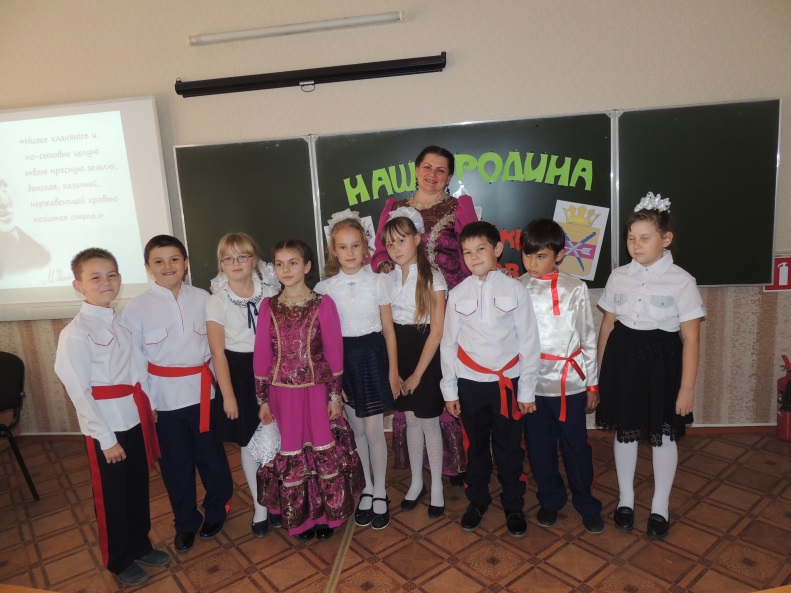 Я родом из Донского краяНа свете нет прекрасней раяПростор степей, простор песковВеликий и могучий Дон,Он с Волгой нежной обручёнПрекрасней здесь живёт народ.Казаки – мир его зовётКазак –опора всей РоссииОн воевал всегда красиво.Гордится им святая РусьГордятся все, и я горжусьСлушание песни «Казаки Дона» Ученик:Любимый край степной... Любимый край Донкой и луг цветущий здесь весной... И степь Донская всегда со мной И вся вот эта красота … Казачья Родина моя !Просмотр видеофильма  «Донские казаки. Краткая история» Ученица:Родимый край... Как ласка матери, как нежный зов ее над колыбелью, теплом и радостью трепещет в сердце волшебный звук знакомых слов.Ведущий:       Ребята, мы все с вами живём на удивительной, прекрасной донской земле, овеянной славой предков – казаков. История донского казачества уводит нас в далёкую древность. Донской край в древнее время входил в пределы местности, называвшейся у греков Скифией, у римлян Танаисом, у римских историков І века — Сарматией. По русским летописям ХІV и ХV веков край этот назывался нередко „Диким Полем”, а с половины ХVІ века московские цари, начиная с Ивана Грозного, все владения казаков называют уже „Доном”.Стихотворение  А. Пушкина «Дон» Блеща средь полей широких,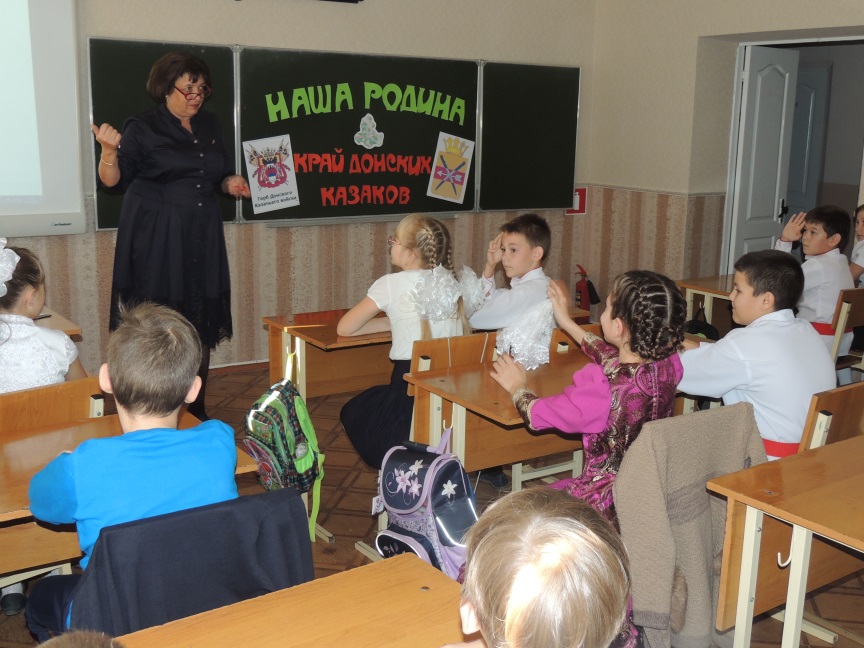 Вон от льется!.. Здравствуй, Дон!От сынов твоих далекихЯ привез тебе поклон.Как прославленного брата,Реки знают тихий Дон;От Аракса и ЕвфратаЯ привез тебе поклон.Отдохнув от злой погони,Чуя родину свою,Пьют уже донские кониАрпачайскую струю.Приготовь же, Дон заветный,Для наездников лихихСок кипучий, искрометныйВиноградников твоих.Ведущий:        Во все времена казаки были преданными и смелыми защитниками своей  Родины. Они были  мощным заслоном на пути врагов, которые посягали на южные земли России. Они участвовали во всех войнах. 17  и 20 веков, проявляя мужество, героизм и стойкость. Учитель: Славное было войско Казачье. На далёких дозорах, в пустынях и в  дебрях, на заставах и постах проходили их кони, охраняя Россию.А вот, как  провожали казаков  на войну    мы узнаем из стихотворения , которое прочитает ученица____________Казак уходил на войнуНа вольном, на синем, на тихом ДонуПоходная песня звучала,Казак уходил на большую войну,Невеста его провожала.-Мне счастья, родная, в пути пожелай,Вернусь ли домой – неизвестно.-Казак говорил, говорил ей: - Прощай!- Прощай! – отвечала невеста.Над степью зажёгся печальный рассвет,Донская волна засверкала- Дарю я тебе на прощанье кисет,Сама я его вышивала;Будь смелым, будь храбрым в жестоком бою,За русскую землю сражайсяИ помни про Дон, про невесту свою,С победою ты возвращайся.Слушание песни «Проводы Казака» 4Ведущий:       Звонко лилась казачья песня в хуторах и станицах, по всей земле казачьей. Верно стояли казаки на страже России, строго держались заветов старины.  А там, в самом сердце земли казачьей, протекал Тихий Дон. Вольные сыны донских степей всегда вставали на защиту своих хуторов и станиц, своей родной реки. Не хотелось им ,чтобы враги черпали из неё воду.Вот и «в лихие, сороковые», они смело и бесстрашно бросались на врага, защищая милые сердцу донские просторы. Много казаков сложили свои буйные головы в годы Великой Отечественной войны, многие сыновья Тихого Дона не вернулись на его берега.Учитель:       Донская земля богатая и плодородная. Она считается житницей России. Из покон веку казаки возделывали её и засевали зерном. Хозяйственный и трудолюбивый народ, живущий в нашем крае. Как героически стойко он защищает землю от врагов, так же весело, с огоньком работает на своей земле, обильно политой кровью и потом. В ответ за человеческую заботу земля одаривает богатым урожаем пшеницы, которая превращается вкусный, ароматный хлебный каравай.Ученица:В земле проклюнулось зерноКинжальчиком едва заметным,Пригрелось под лучом оноИ закачалося под ветром.И — стебель к стеблю — на простор,Как будто протянуло стрелы.От синих вод до синих гор...И вот зерно созрело.И ветер гнет, и дождь сечет,Но в бункера зерно течет,Шумит донской волною;И солнца свет роняет следНад золотой стернею...А мы садимся у стола,Друг друга поздравляя,Что вот уже пришла пораДонского каравая.Еще он отдает зерном,Спеченным на листе капустном;Какая корочка на нем,И как хрустит он вкусно!Учитель: А что может сравниться с задорной, весёлой песней казачьей. Она всегда сопровождала казака: и  веселье, и в горе, и в походе, и на привале. Исполнение песни «Маков цвет» семьёй СвиколкиныхСравнений — тьма! Я Дон мой вижу нитью, Звенящей на тугом ветру времён,Как нитка-ожерелье из событий.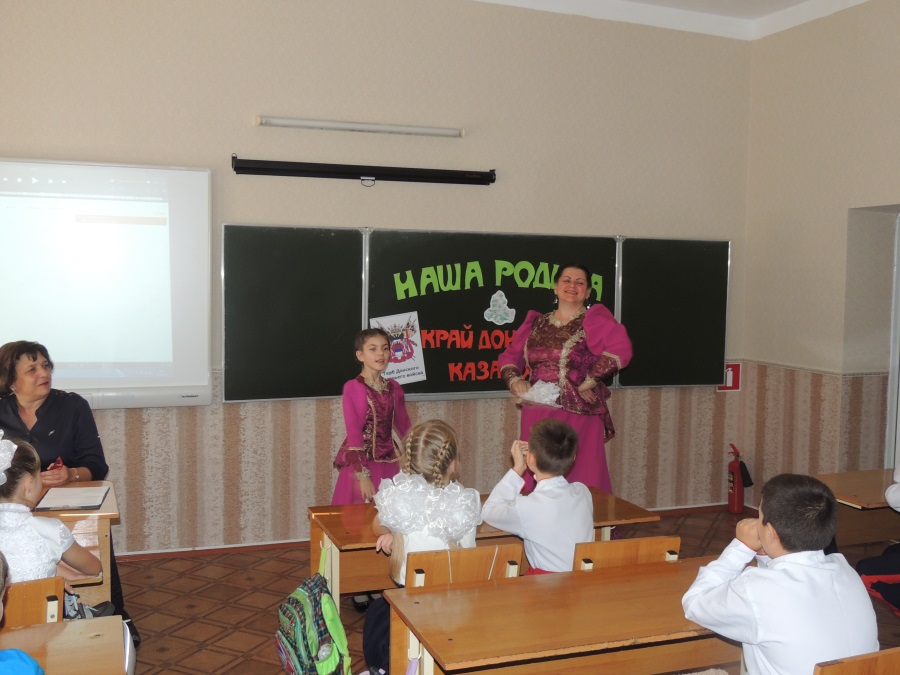 Россия-мать, родная сторона.Без них нет славы поля Куликова,Бородина, Азова и Ростова,Без них талантов русских небосклонВ любом своём созвездии неполон,Без них и Дон - ещё не тихий Дон.Дон - тишь, Дон - звон,Дон - память, Дон - отрада,Дон - свет. Дон - даль,Дон - удаль казака,Дон - тетива для самых ярких радуг...Сравненья - прочь!Сравнений там не надо.Где высшее сравненье и награда -Сам Тихий Дон, родная Дон-река.Учитель:              Многие поэты и писатели прославляли наш край в своих произведениях. Рабочие и хлеборобы прославляют его своим трудом. Всем мы, живущие на Дону, гордимся своей землёй, её славными традициями. Мы знаем, что будущее нашего края зависит от нас самих, от нашего труда и старания. Поэтому нам, живущим в 21 веке, необходимо помнить историю этой земли, её обычаю, и делать всё, что зависит от нас, чтоб наш Донской край   процветал, а Тихий Дон всё так же продолжает своё мирное течение и дальше, в будущее.Исполнение мальчиками песни «Казачата»1. Приуныли казаки.  Пыльная дорога  Не ведет их в дальний путь,  Не звенят клинки…  Позабыты дни былые,  Песни боевые.  Ратный дух угас и вот Приснули казаки.  Эх, казачата!  Ребята удалые,  Подхватите песню  Дедов и отцов.  Пусть они припомнят  Годы боевые,  Будут новые ряды  Славных казаков!  2. И пускай пока немного  Велика папаха,  Но в седле казачьем старом  Я уже держусь.  Подрастают казачата,  Песня раздается,  Скажет атаман довольный  Сменой я горжусь!  3.И опять казачья песня  Над рекою льется.  Заклубился дым над люлькой,  Вспыхнули костры.  Вам, лихие казачата,  Удаль остается,  Вместе с шашкой передали  Вам ее отцы!  Будут новые ряды  Славных казаков!СОРЕВНОВАНИЯ(Разделить детей на команды, выборы атаманов.)   При проведении конкуров вы должны соблюдать правила: 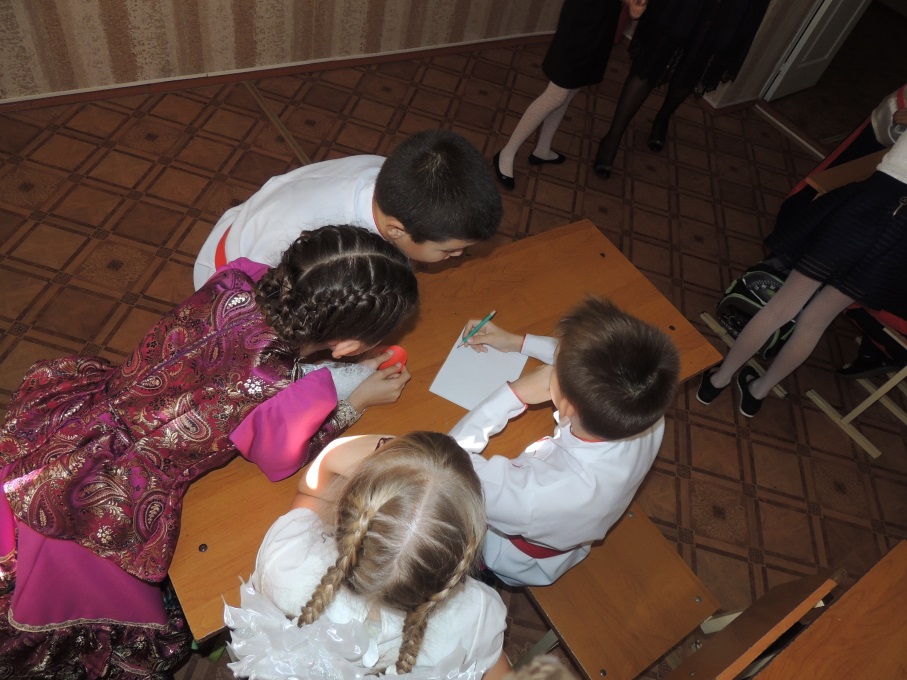 - выслушивать своего товарища- не перебивать друг друга- доброжелательно общаться- помогать друг другу   А за правильно выполненные задания я буду давать вам вот медальки. Победит команда, заработавшая большее количество медалей.1 конкурс «Казак собирается в поход»  Наши предки жили вольною жизнью и верно стояли на защите южных границ России, считая это важным патриотическим делом. Давайте рассмотрим, что казак возьмёт в поход?Слайд Седло, сбрую, шпоры и нагайку, чтобы конём управлять, обмундирование казацкое: фуражку, брюки с лампасами, мундир с погонами; шашку острую, пику и лук, чтоб врага разить. А теперь проверим, насколько вы внимательны. Проведём игру: Что казак забыл в поход взять.Слайд Рассмотрите картинку, чего там на хватает? - команды определяют, что отсутствует на рисунке, по 1 предмету каждая, после ответов команд появляется седло и фуражка). - И всегда, во всех походах, казака сопровождал его верный друг. Кто же это, ребята? 2.Конкурс   Сейчас мы с вами отгадаем казачьи загадки.Лохматый казак, посреди кушак, по двору ходит, порядок наводит. ( веник)Не казак, а с усами, о четырёх ногах, а не конь. (котёнок)Летела пташка промеж рта и чашки. (ложка)Сверху дыра, снизу дыра, а посередине огонь да вода. (самовар)   Молодцы, много угадали, не зря в пословице говорится: Смекалка во всяком деле казака выручает.  Вот и 3 наш конкурс называется 3.Конкурс Слайд «Отгадай загадку, нарисуй ответ».  Каждая команда получает загадку, отгадывает её и рисует отгадку на листочке.Катался колобком,Пока не стал носком.  ( клубок)В ножнах спит, а не в постели.Как огонь, горит на деле.И надёжна и остра.Казаку в бою – сестра. (шашка, сабля)Молодцы, и с эти заданием справились (показать рисунки), получите свои медали.4.Конкурс Слайд4 наш конкурс называется  «Казачья речь». Сейчас мы с вами поиграем в слова, и проверим, знаете ли вы казачью речь: я вам буду называть старинное слово, а вы его перевод на современный язык. СлайдЭнту – ту                                           Чирики – летняя обувьВозля – около                                   Жамки – помидорыРастелешился – разделся                Не могёть – не можетБечь – бежать                                   Карша – коряга Молодцы, много казачьих слов вы знаете, но не все. Узнавайте у родителей, бабушек и дедушек слова, спрашивайте об их значении. Они раскрывают самобытность, красоту и мелодичность казачьей речи. Слайд «Характер казака». Вспомните всё, что мы сегодня говорили, прочитайте внимательно слова на листочках и соедините со словом «казак» те определения, которые вы считаете подходящими для него. На выполнение даётся 1 минута. Время пошло.                                             свободолюбивый                                             исполнительный                                                 негостеприимный                                             верный друг КАЗАК                               неуклюжий                                             выносливый                                             уважает традиции своего народа                                            лживый                                            мужественный        Молодцы, хорошо справились с заданием. Конечно, казак свободолюбивый и мужественный, исполнительный и выносливый, чтит традиции своего народа, верный друг и товарищ.   Вот вы и заработали свои последние медали. Подведём итоги.( подсчёт медалей и поздравление победителей)   Но не только в заботах и трудах проводили своё время казаки, любили они и отдохнуть: Веселы привалы, где казаки запевалы. Что значит для казака песня?    Рефлексия.Что нового узнали на мероприятии?Что вам запомнилось больше всего?Над чем заставило задуматься?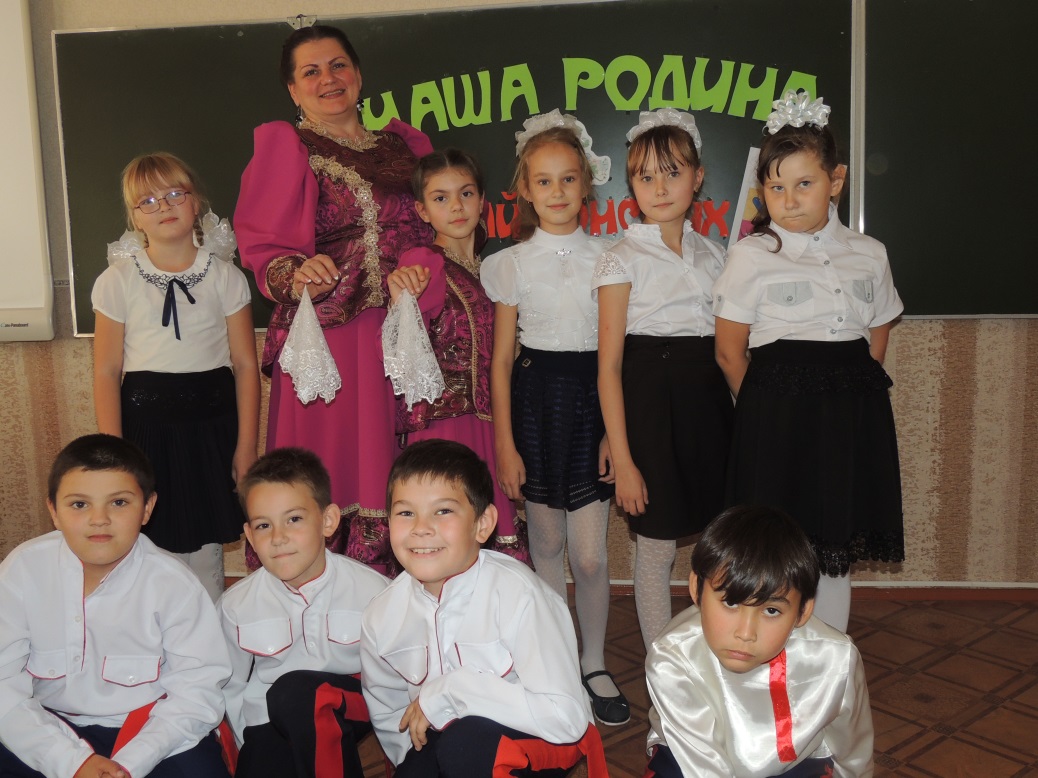        Слайд Закончить наше мероприятие я хочу словами  Донского писателя М. Шолохова: «Низко кланяюсь и по – сыновьи целую твою пресную, землю, донская, казачья, нержавеющей кровью политая степь». Я надеюсь, что наше сегодняшнее занятие поможет вам стать настоящими сыновьями и дочерьми своего донского края. 